BedienungsanleitungDichtheitsprüfgerät, Typ LTD-S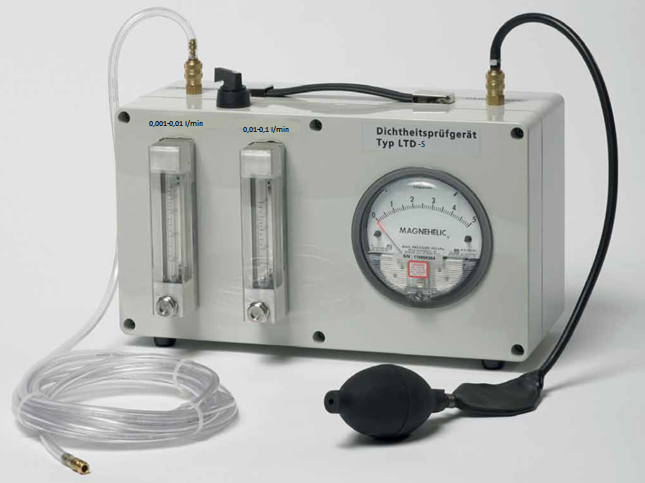 Legende:
	1	Dichtheitsprüfgerät	6	Handgriff	2	Durchflussmessgerät 	7	Manometer
		Messbereich 0,001 - 0,01 l/min				8	Schnellverschlusskupplung	3	Schnellverschlusskupplung 		zum Anschluss der Handpumpe
		zum Anschluss des Messschlauches				9	Handpumpe
	4	Schalter zum Wechseln der Messbereiche		
		5	Durchflussmessgerät 
		Messbereich 0,01 - 0,1 l/minDichtheitsprüfung mittels NachspeisemethodeKrantz hat das tragbare Dichtheitsprüfgerät LTD-S  zur wiederkehrenden Prüfung von Komponenten und Systemen in kerntechnischen Anlagen mit hohen Anforderungen an die Dichtheit entwickelt.
Das Dichtheitsprüfgerät LTD-S dient der Prüfung des zulässigen Leckvolumenstromes z.B. nach DIN 25496 oder KTA 3601 für:den Dichtsitz von Filterelementenden Dichtsitz von Klappenblätternsofern sie mit einer Prüfrille ausgestattet sindIn einem Messbereich von 0,001 bis 0,1 l/min bis zu  einem max. Prüfüberdruck von 3.500 Pa.Die im Gehäuse integrierten Messgeräte wurden vor dem Einbau kalibriert.MessverfahrenDie Ermittlung des Leckvolumenstromes erfolgt nach demPrinzip der Nachspeisemethode, d.h.die Prüfrille wird mit Luft gefüllt, bis ein vorgegebenerPrüfüberdruck erreicht ist. Der zur Aufrechterhaltung desPrüfüberdruckes notwendige Nachspeise- Volumenstrom entspricht dem tatsächlichen Leckvolumenstrom.Es stehen zwei Messbereiche zur Verfügung:für kleine
Leckvolumenströme:	0,001 - 0,01 l/minfür größere
Leckvolumenströme:	0,01 - 0,1 l/min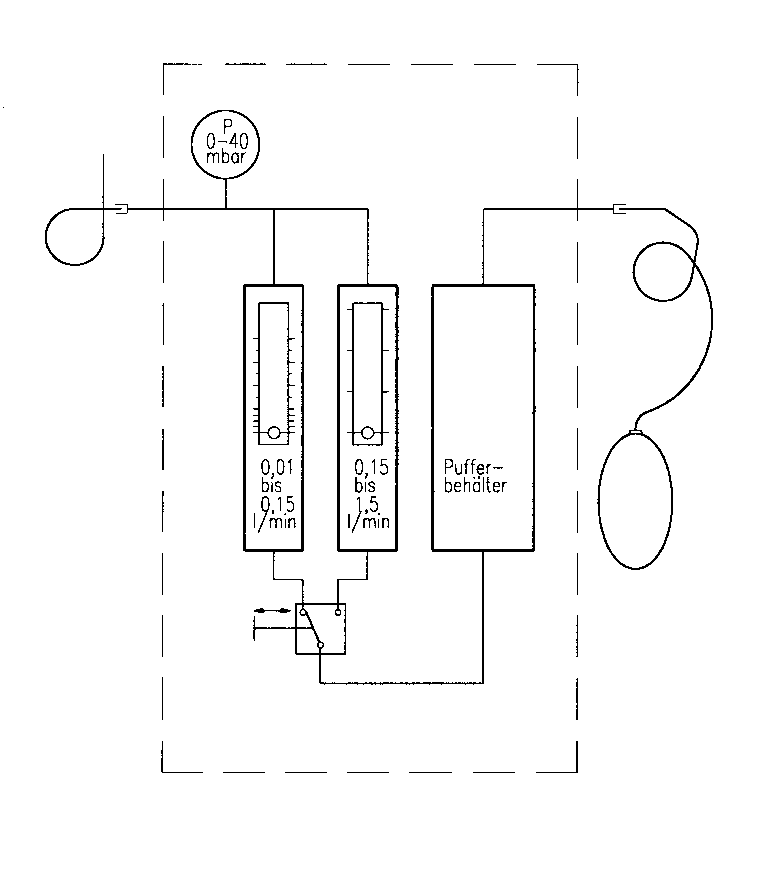 Die Einspeisung bis zum Erreichen des vorgegebenen Prüfüberdruckes erfolgt über eine Handpumpe, ebenso das Aufrechterhalten des Prüfüberdruckes.ZubehörJedem Dichtheitsprüfgerät sind beigefügt:BedienungsanleitungKalibrierzertifikate der MessgeräteHandpumpeVerbindungsschlauch mit Innendurchmesser 4 mm und beidseitigen Kupplungsnippeln. Schlauchkupplung							Bild 1:	Dichtheitsprüfgerät LTD, Prinzipskizze							Title:	Abbildung mit Stellung des Schalters 4.
							für Prüfbereich 0,001 bis 0,01 l/minDichtheitsprüfung Bild 2: Dichtheitsprüfung an einem Filtersitz mit PrüfrilleMit dem Dichtheitsprüfgerät LTD-S, Fabr. Krantz steht Ihnen eine hochwertige Prüfeinrichtung zur Überwachung von lufttechnischen Einrichtungen mit höchsten Dichtheitsanforderungen zur Verfügung.Wir informieren Sie weiterKrantz GmbH
Filter- und AbsperrsystemeUersfeld 24 |	D-52072 Aachen | GermanyPhone:	+49 (0)241. 441 - 1Fax:		+49 (0)241. 441 - 500www.Krantz.de- Technische Änderungen vorbehalten -Zur Ermittlung des Leckvolumenstromes erfolgt die Einspeisung mit der Handpumpe. Zum Ablaufder Dichtheitsprüfung siehe Bild 1 und 2Vorbereitung zur Dichtheitsprüfung	3.	Durchführung der Prüfung	an Prüfrillen (Bild 2)1.1	Rahmen des Filterelementes anpressen bzw. Klappe schließen.1.2	Handpumpe 9 an Schlauchkupplung 8 anschließen.1.3	Schlauchkupplungen 3 und 10 (Dichtsitzprüfrille) mit Messschlauch verbinden.1.4	Schalter 4 auf den Messbereich des zu erwartenden Leckvolumenstromes stellen. 2.	Durchführung der Prüfung2.1	Mit Handpumpe 9 solange pumpen, bis der vorgegebene Prüfdruck (in der Regel 20mbar) am Manometer 7 angezeigt wird.2.2 	Den Prüfdruck, falls erforderlich, durch leichtes Nachpumpen mit der Handpumpe 9 konstant halten.2.3	Leckvolumenstrom an dem mit Schalter 4 Durchflussmesser ablesen.3.	Abschluss der Prüfung3.1	Messschlauch an der Prüfrille lösen.3.2	Prüfprotokoll erstellen.